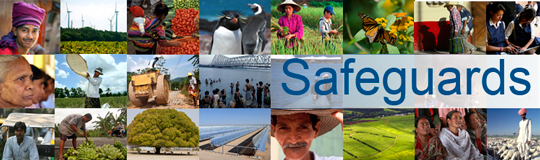 The World Bank Review and Update of the World Bank’s Environmental and Social Safeguard PoliciesConsultation Meeting – Participant ListDate: December 6, 2012Venue: Ministry of Foreign Affairs, The Hague, The Netherlands (multiconstituency meeting)Total Number of Participants: 14No.Participant NameOrganization RepresentedOrganization TypeCountry1Anouk Frank 	Both Ends NGONetherlands 2Leonie Wezendonk 		Both Ends NGONetherlands3Alexander van den Heuvel 		Amnesty International NGONetherlands4Pol van de Voort 	11.11.11 NGO (Belgium) Belgium5Knud Voecking 	Urgewald NGO (Germany) Germany6Duncan Pruett 	Oxfam Novib (GROW campaign) NGONetherlands 7Dutch Coalition on Disability and Development NGO Netherlands8Wouter Veening Institute for Environmental Security Think Tank Netherlands 9Leo van der Vlist 	Netherlands Center for Indigenous Peoples NGONetherlands 10Annie van Wezel 	Netherlands Trade Union Confederation (FNV) Trade Union Netherlands11Selim Iltus 		Oak Foundation NGONetherlands12Helene Rekkers 		Ministry of Foreign Affairs GovernmentNetherlands13Daan Marks 	Ministry of Finance GovernmentNetherlands 14Samuel Mondlane 	Urgewald NGO Germany